Электромуфтовые сварочные аппаратыПРОСВАРЭЛЕКТРО 200 ЭЛЕКТРО 315 ЭЛЕКТРО 630Руководство по эксплуатации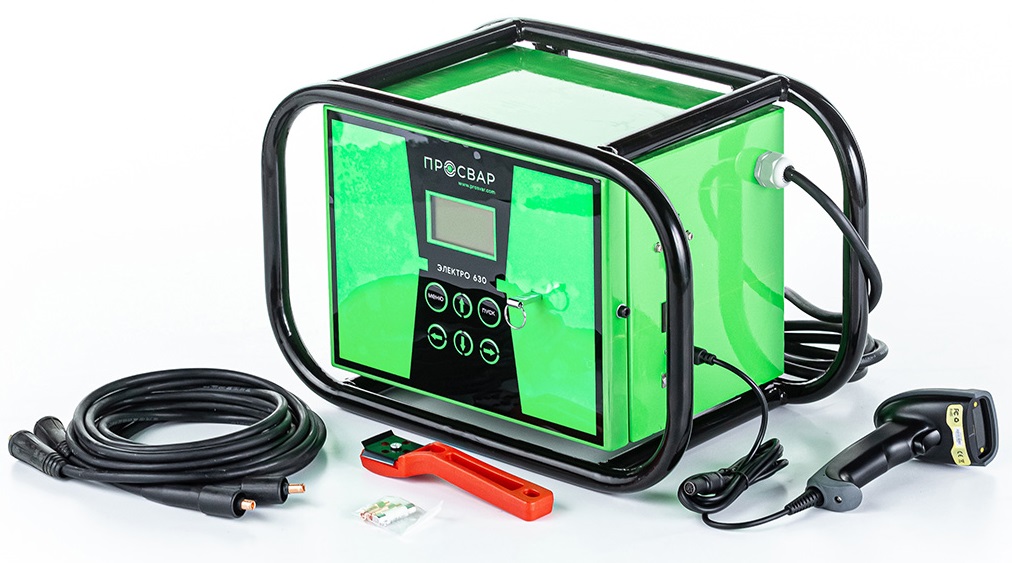 ВведениеЭтот сварочный аппарат имеет следующие функции и особенности:Конструированный согласно международному стандарту ИСО12176 «Оборудование для сварки полиэтиленовых систем»Аппарат оборудованный с LCD дисплеем. Удобный интерфейс, простота в эксплуатации. В режиме реального времени контролируется процесс сварки, он может быть прекращен в любое время. Оснащен автоматической стабилизацией напряжения на выходе.С автоматическим определением температуры для того чтобы исключить влияние окружающей среды на  время сварки. Показатели сварки могут быть загружены на флэш-накопитель через интерфейс USB. Провода на быстросьёмах. Режимы ввода параметров сварки: (1) ручная установка (2) сканером штрихкода (трубы стандарта ИСО 13950)2.1 СпецификацияВходное напряжение: 190V-240V / ACЧастота: 40 Hz-60 HzМощность: 2кВт    (для электро 200),                               3.5кВт (для электро 315),                               6.5кВт (для электро 630)Выходное напряжение: 10V-48V / ACВыходной ток: 1A-60AРабочая температура: -15гр.～50гр.Допустимая влажность: ≤80%Диапазон Регулировки Времени: 1～9999 секундГрадация времени: 1 секундаПогрешность времени: ≤1%Обьём памяти: 20 сварокРазмер: 470 x 300 x 260 мм3.1 Панель Управления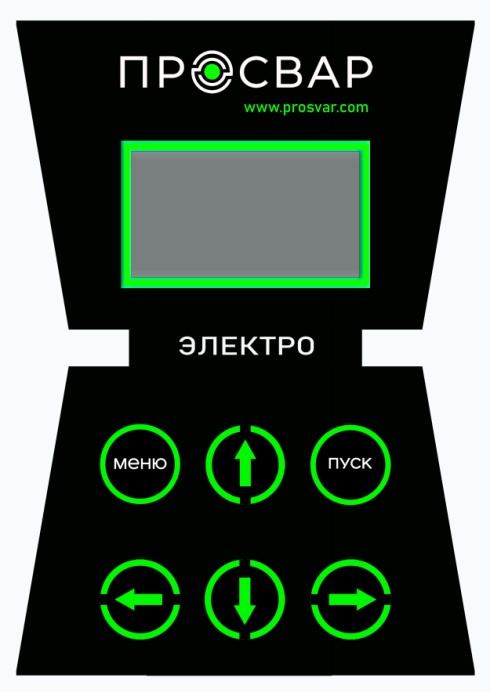 3.2 Включение аппаратаВключите питание, аппарат переходит в "режим ожидания", на дисплее отобразится: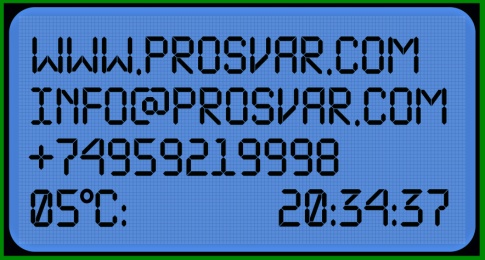 3.2.1 Настройка ОПЕРАТОРАВ Режиме Ожидания Нажмите  нопку  чтобы войти в меню настроек,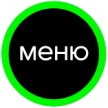 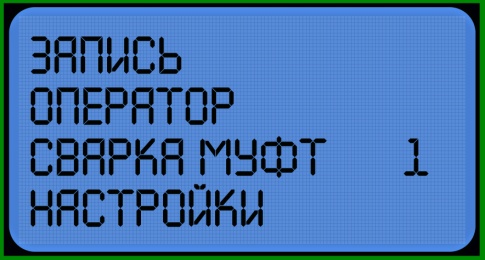  а затем нажмите   и выберете ОПЕРАТОР.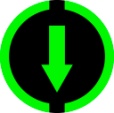 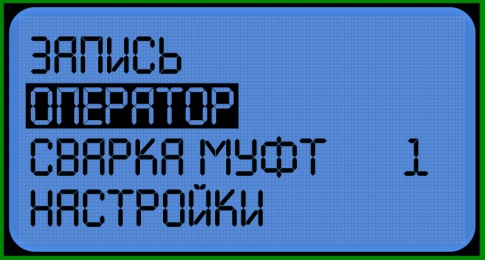 Нажмите    чтобы войти в подменю: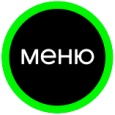 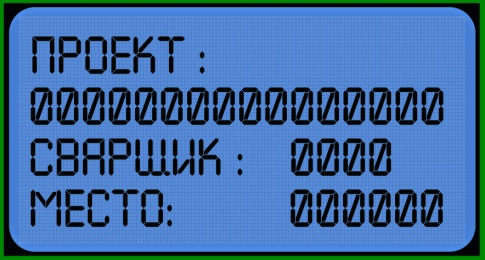 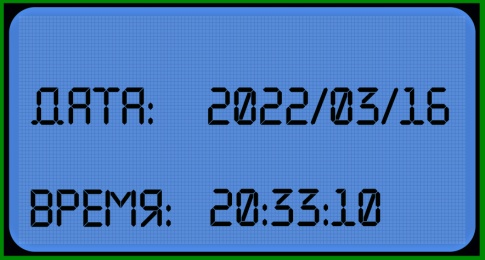 Нажимайте ичтобы выбрать цифру, которую вы хотите изменить, цифра будет мигать, когда она выбрана. Затем измените значение цифры нажатием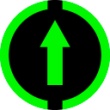 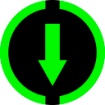  и.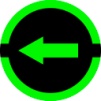 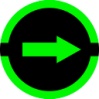 Тут вы можете ввести данные: ПРОЕКТ, СВАРЩИК, МЕСТО, ДАТА, ВРЕМЯ.3.2.2 Настройки В Режиме Ожидания Нажмите  нопку  чтобы войти в меню настроек, а затем нажмите  и выберете НАСТРОЙКИ.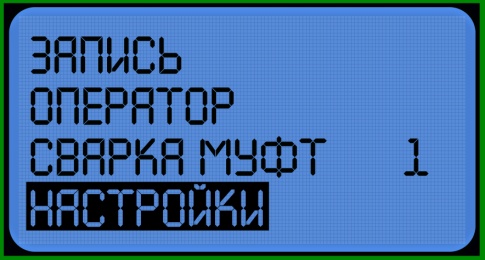 Нажмите чтобы войти в подменю: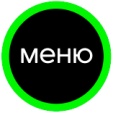 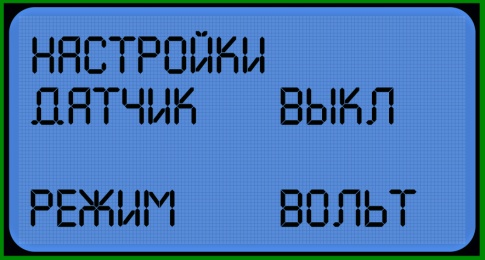 Выберите кнопкой	 и. 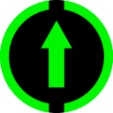 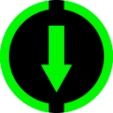 ДАТЧИК: Выберете включено-выключено нажатием и . Автоматическая температурная компенсация (ATК) позволяет исключить влияние температуры окружающей среды во время сварки. 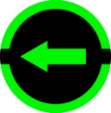 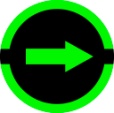                 РЕЖИМ: выберите вольт/ ампер  и.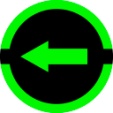 3.3 Сварка(1) Убедитесь, что электросварные фитинги и трубы были установлены правильно (2) подключите провода к электросварным фитингам.3.3.1 Ручной вводВ Режиме Ожидания Нажмите  нопку  чтобы войти в меню настроека затем нажмите   и выберете СВАРКА МУФТ.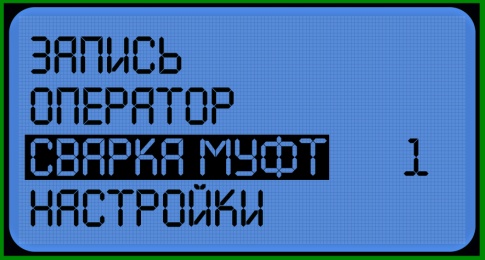 Нажмите  и  чтобы задать шаги сварки 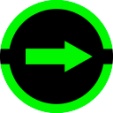 Например: если требуется одноступенчатая сварка, установите значение "1". Если вы хотите многоступенчатую сварку, установите число от 2 до 6.После завершения настройки шагов сварки нажмите кнопку   чтобы войти в меню настройки параметров: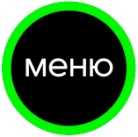 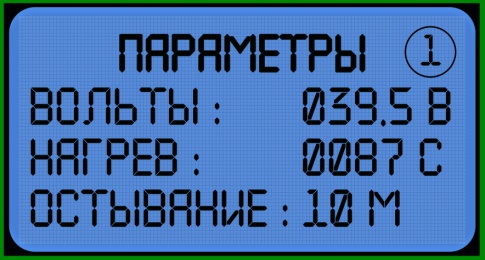 Нажимайте ичтобы выбрать цифру, которую вы хотите изменить, цифра будет мигать, когда она выбрана. Затем измените значение цифры нажатием и. В многошаговом режиме сварки, после набора параметров одной сварки, нажмите   чтобы сохранить и перейти к настройкам следующего шага сварки, шагов сварки может быть до 6. ВНИМАНИЕ: Без операции течение 8 секунд, аппарат автоматически вернется в режим ожидания. Время сварки должно быть более 0000 С. Время охлаждения должно быть больше, чем 00мин.Нажмите  откроется  подтверждение параметров сварки.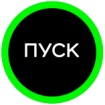 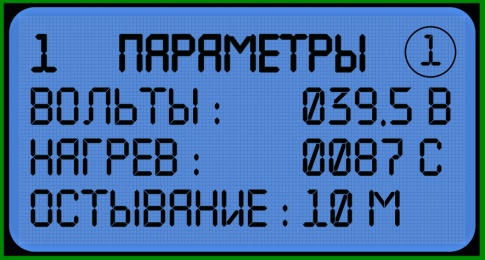 После подтверждения параметров нажмите кнопку еще раз чтобы приступить к сварке. В процессе сварки будут показаны действительные значения напряжения, силы тока и время.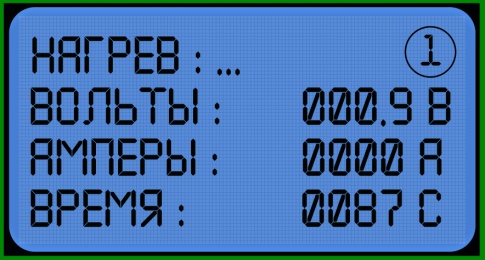 В процессе охлаждения, оставшееся время будет показано на экране.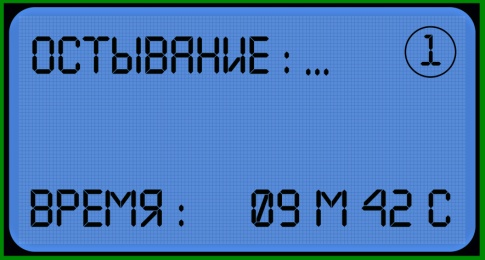 ВНИМАНИЕ: Во время процесса сварки, вы можете остановить сварку в любое время нажав на кнопку  или  .3.3.2 Ввод с помощью сканера штрих-кода (дополнительная функция)Подключите сканер штрих-кода к электромуфтовому аппарату и убедитесь, что трубы и фитинги правильно соединены. Затем сканируйте штрих-код на фитинге, на дисплее отобразится интерфейс "параметр сварки", как показано на рисунке.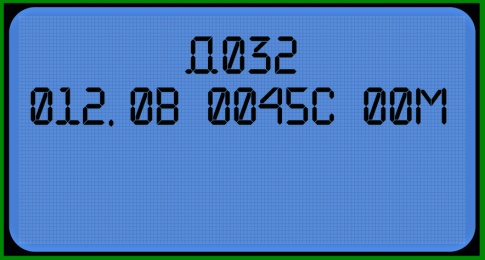 После подтверждения правильности параметров нажмите чтобы начать сварку. Параметры, введенные сканером штрих-кода, не получится сохранить и изменить.3.4 Просмотр/вывод записи сварного шваВ Режиме Ожидания Нажмите  нопку  чтобы войти в меню настроек. а затем нажмите   и выберете ЗАПИСЬ.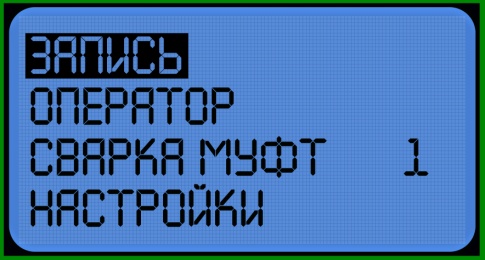 Нажмите    чтобы войти в подменю: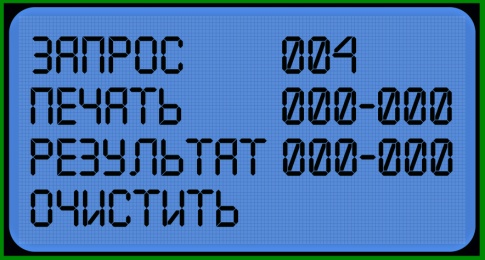 Выберете  и .ЗАПРОС: Выберети  необходимый вам запрос и нажмите  для просмотра сохранённых записей.ПЕЧАТЬ: выделеть при подключенном принтере. Выберети интервал от 000-019 (или необходимый вам) и нажмите  для печати сохранённых записей.РЕЗУЛЬТАТ: выделеть при вставленном флэш-накопителе USB. Выберети интервал от 000-019 (или необходимый вам) и нажмите  для сохранения записей на флэш-накопитель USB.ОЧИСТИТЬ: выделеть и нажть   удалить все записи, сохраненные в машине. Обратите внимание, что записи не могут быть восстановлены после удаления.4.1  Использование и техническое обслуживание.1.	Держите сварочный аппарат в чистоте.2.	Обратите внимание на защиту сканера штрих-кода.3.	Регулярное техническое обслуживание.5.1  Предостережения1.	Во время использования оператор не должен оставлять устройство.2.	Необходимо проверить напряжение в сети 220В, 380В строго запрещено.3.	Поскольку сварочный аппарат работает как источник напряжения, короткое замыкание запрещено во время его работы.4.	Запрещено работать под дождём или в помещении с повышенной влажностью.5.	Должен быть подключен к стабилизатору напряжения, когда он питается от генератора.6.	Запрещается использование в легковоспламеняющихся и взрывоопасных помещениях.7.	Пожалуйста, обращайтесь с ним осторожно, без ударов и столкновения.8.	Пожалуйста, защитите монитор и панель управления, чтобы избежать царапин.9.  Не обученный сварщик не должен работать на аппарате.КНОПКИЗНАЧЕНИЯУвеличеть числовое значение / даУменьшить численное значение / отменитьПереход от одного значения к другому / вверхПереход от одного значения к другому / вниз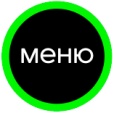 Перейти на следующий уровень меню / вернуться к предыдущему меню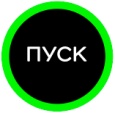 Начните сварку